Tkaniny dzianiny i wyroby włókiennicze - co je odróżnia?W naszym najnowszym wpisie poruszamy kwestię tkaniny dzianiny i wyrobów włókienniczych. Przedstawimy Wam czym różnią się te materiały oraz jak dokonywać od tym względem zakupów.Tkaniny i dzianiny - różnice Zarówno tkaniny jak i dzianiny to wyroby włókiennicze, z których powstają ubrania oraz akcesoria. To ich jedyna wspólna cenia. Po za nią różnią się praktycznie wszystkim. Od sposobu powstania po właściwości.  Różni je sposób splatania nitek, wrażenie przy dotyku oraz budowa. Tkaniny dzianiny i wyroby włókiennicze - chcesz o nich wiedzieć więcej? Szczegóły znajdziesz poniżej. Tkaniny dzianiny i wyroby włókiennicze - wady i zalety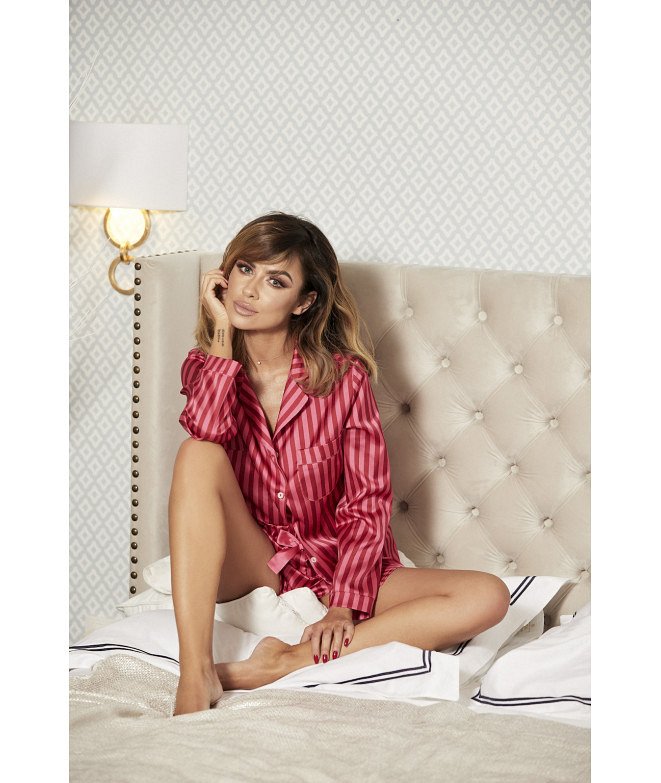 Do zdecydowanych zalet tkanin należy fakt, iż pod względem jakości są znacznie lepsze od dzianiny. Nie tylko nie odkształcają się ale także dłużej pozostają w pierwotnej formie. Są odporne na uszkodzenia. Dzianiny zaś są znacznie elastyczniejsze a co za tym idzie doskonale dopasowują się do naszego ciała, pomimo braku elastanu. Tkaniny dzianiny i wyroby włókiennicze - które z nich warto kupować? to tak naprawdę zalezy od pory roku. Zimą i jesienią zdecydowanie lepsze będą ubrania wykonane z ciepłej dzianiny. Latem i wiosną, lepiej postawić na tkaniny. Jej dodatkowym plusem jest to,że ochroni nas przed wiatrem!